660075, г. Красноярск, ул.Маерчака 3, офис 210, тел.(391)211-91-50, e-mail: kccp@kccp.ru, www.kccp.ruИНФОРМАЦИОННОЕ ПИСЬМОПриглашаем специалистов учреждений социального обслуживания населения города Красноярска и социально ориентированных некоммерческих организаций на семинары:17 ноября 2016г. – «Основные принципы позиционирования для детей с двигательными нарушениями. Адаптация среды». Ведущая: Александра Урвачева, физический терапевт, АНО «Физическая реабилитация», Санкт-Петербург.Будут рассмотрены вопросы:Правильная и удобная поза. Определение позы, выделение ключевых компонентов при подборе положения.Положение лежа, сидя, стоя. Какое положение выбрать? На что важно обратить внимание при подборе позы для определенного занятия?Приемы адаптации оборудования и обычной мебели, учитывая ключевые компоненты подбора правильной позы. Основные принципы подбора технических средств реабилитации (ТСР). Подбор ТСР в зависимости от уровня мобильности человека.18 ноября 2016г.  – «Эффективное общение с ребенком. Использование средств альтернативной и дополнительной коммуникации для детей с различными 
нарушениями развития». Ведущая: Ирма Джаошвили, психолог, специалист по коммуникации, АНО «Физическая реабилитация», Санкт-Петербург.Будут рассмотрены вопросы:Базовые потребности ребенка для развития. Забота с уважением: сотрудничество и участие. Стратегии эффективного взаимодействия взрослого и ребенка.Базовые компоненты коммуникации и их развитие в онтогенезе. Оценка коммуникативного развития ребенка.Средства альтернативной и дополнительной коммуникации – классификация и виды, функциональные группы.Место и время проведения: Городской реабилитационный центр для детей и подростков с ограниченными возможностями «Радуга» (ул. Воронова, 19а), с 10.00 до 17.00.Предварительная регистрация обязательна (до 10 ноября). Ссылка для регистрации:https://docs.google.com/forms/d/e/1FAIpQLScNSzXNRqwu1rqGDxmuAR1r2DUMVoNejD6g1IL9kRP_mzPP6g/viewform В рамках семинара будут обеспечены кофе-паузы.Организатор семинара: Красноярская региональная молодежная общественная организация Центр «Сотрудничество на местном уровне».  Контактное лицо:  Тамара Олеговна Иванникова, тел.: (391) 211-91-50,  kccp@kccp.ru 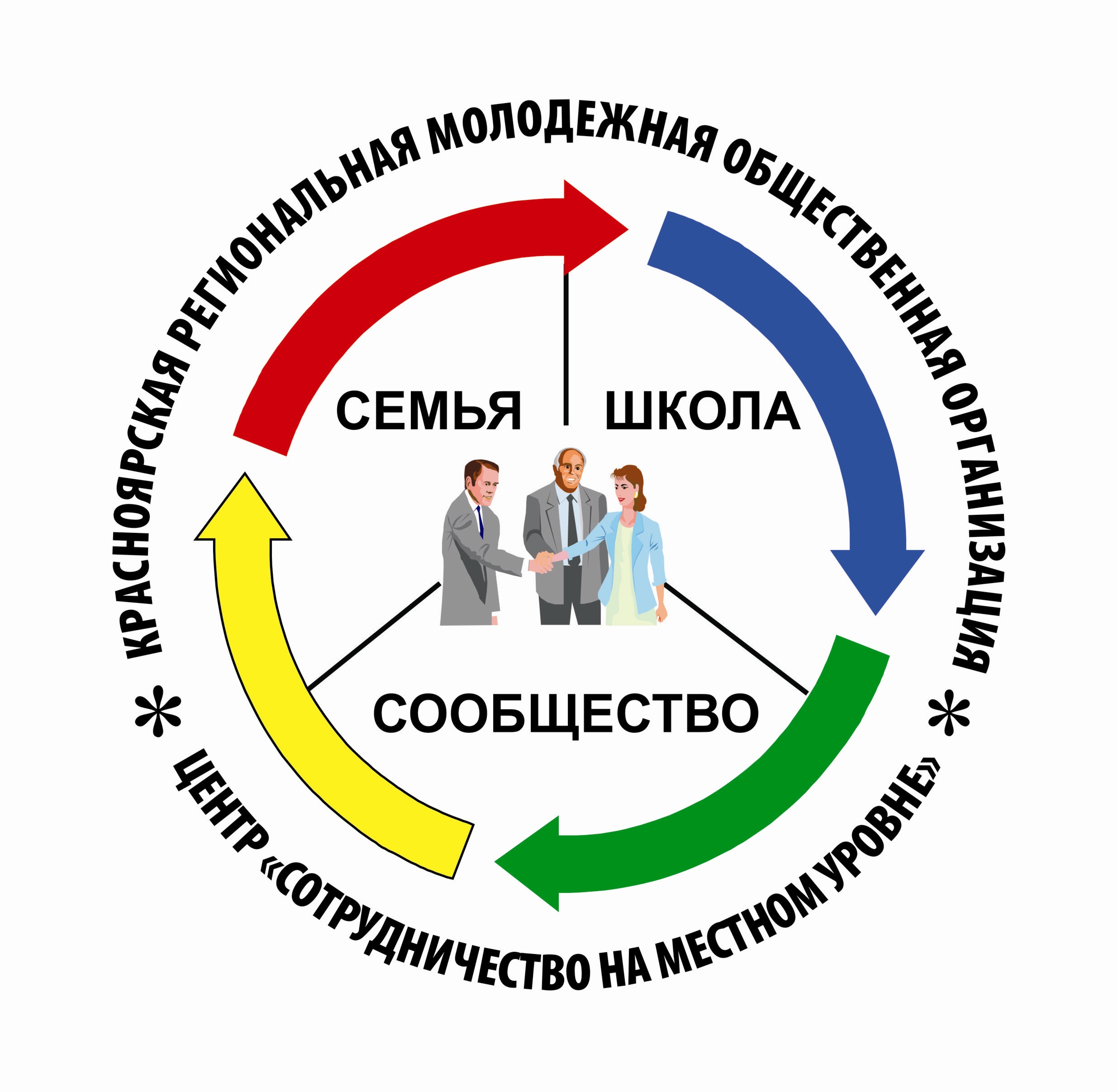 